Year 9 EOY Exam 2014          NUMBERYear 9 EOY Exam 2014          ALGEBRAYear 9 EOY Exam 2014          STATISTICSYear 9 EOY Exam 2014          TRANSFORMATIONSLevel 3Level 4Level 56 opportunities.  Suggested grading:2 = 3B, 4 = 3P, 6 = 3A.  Work at Level 4 can count towards Level 3 if needed.7 opportunities.  Suggested grading:2 = 4B, 4 = 4P, 6 = 4A.  Work at Level 5 can count towards Level 4 if needed.6 opportunities.  Suggested grading:2 = 5B, 3 = 5P, 5 = 5A.1a  0.561c  56/100 (not simplified or simplified incorrectly)2  110, 5, 1015 (all 3 or correct final answer).  3  3.4, 4.3, 4.33, 4.4, 13.35, 13.46a 1/4 of 48 = 126b  1/3 of 36 = 12  She loses 12.  1b  56%1c  56/100 = 14/25 (simplified answer only okay)4 Calculates distance from first to last hurdle (82.26 m).5a -7oC5b  24 oC6b  She loses 12, had 36 (+ 4), ends up with 28 marbles.8B Finds discount on bike (30% of 1300 = $390)4  Distance from first to last hurdle is 82.26 m.  Ten hurdles have 9 gaps between them.  Therefore, spacing is 82.26 / 9 = 9.14 m6c  She has 24 out of her 48 original marbles (50%) OR accept she has 28 marbles, had 48 = 28/48 = 58%7  18/5.50 = 3.27 i.e saves for 4 weeks to have enough.8A  Takes 80 weeks (given).  Total paid for bike is 15 x 80 + 200 = $14008B (1) Cost of bike will be $9108B (2) Time to save is 61 weeks (51 weeks to pay off $760 to parents plus 10 weeks of saving).  Students have shown adequate evidence if they calculate the weeks to pay back the parents and forget to add 10.8B (3) Costs $1300 (given).  Saving is now 16.50 per week.  Takes 79 weeks (nearest week)Level 3Level 4Level 57 opportunities.  Suggested grading:2 = 3B, 4 = 3P, 6 = 3A.  Work at Level 4 can count towards Level 3 if needed.18 opportunities.  Suggested grading:6 = 4B, 10 = 4P, 14 = 4A.  Work at Level 5 can count towards Level 4 if needed.8 opportunities.  Suggested grading:2 = 5B, 4 = 5P, 6 = 5A.1a  At least 2 different pairs of numbers suggested.2a  52b n = 65a  4f5b  5y5fi 2n10a  4(x + y)1b  Yes – it is okay for x and y to be the same.1c  Writes at least 2 value equations using the variables p and q, remaining true to their stated values.2c  42d  n = 4 	3  Suggests one solution e.g. 12 loaves of bread.4a  e.g.  52 – 1.5n = 10  5c  8n + 35d  p36a  n + 1 + 4 + n + 1 + 4 = 2n + 106b  4(n + 1) = 4n + 47a 4p + 87b n2 – n8a -2x2  + 10x8b  2x – 88c 5a2 + 6a8d  -16 + 3x10c p(4 + p)9a  $89b  He will have to pay $2 to his aunt!  (-$2)2e  n = 33  Suggests more than one solution including at least one that uses different  items e.g. 6 bottles of milk and 3 loaves of bread (bottle of milk = 3 eggs, loaf = 2 eggs, apple = ½ egg)4  (Writes correct equation AND solves 4b n = 28 minutes).7e  -n + 4 or 4 – n5fii  5(n-1) or equivalent.7c  3p – 15 + p2 + 8p = p2 + 11p – 159c 5 timesLevel 3Level 4Level 54 opportunities.  Suggested grading:1 = 3B, 3 = 3P, 4 = 3A.  Work at Level 4 can count towards Level 3 if needed.10 opportunities.  Suggested grading:3 = 4B, 6= 4P, 8 = 4A.  Work at Level 5 can count towards Level 4 if needed.6 opportunities.  Suggested grading:2 = 5B, 3 = 5P, 5 = 5A.1a  Scatter plot2a Sunday, end of Week 23a  DVD4c  50-601a  Looking for relationships between two variables1b  Line fitted by eye, follows general shape of the points.1c “Also do more chin-ups”1d  Circles the point at (32, 10) and states that it is below the trend line.2b  No, overall trend is fairly flat.  Maybe even slightly descending.3b  123c 10.8 degrees.4a  47 +/- 2 (by summing bar heights.)4d  Any feature e.g. outlier at/above 100, single peak…5b  Either median:  Boys’ is 8.5,  Girls’ is 121d  Circles the point at (32, 10) and interprets e.g. can do less chin-ups than you would expect, given the number of press-ups they can do.2c  A detailed description e.g. dips after Monday, slowly climbs until Saturday and then a big drop to the minimum at Sunday.3d Describes a method that either refers to unbiased selection or ensuring a representative sample in some aspect.4b  The histogram gives intervals rather than whole numbers.  The bar than includes 20 also includes other numbers.5a  Justified answer e.g. “Yes – 8/20 are male, that is not too far from half” e.g. “No , the sample should be half male and half female but there is only 40% male”.5b  Calculates the 2 medians.  Girls’ is 12, Boys’ is 8.5 and comments that the Girls seem to have older phones.  A mention of the fact that this is sample data and only gives an estimate is desirable.  Level 3Level 4Level 55 opportunities.  Suggested grading:2 = 3B, 3 = 3P, 4 = 3A.  Work at Level 4 can count towards Level 3 if needed.10 opportunities.  Suggested grading:3 = 4B, 6= 4P, 8 = 4A.  Work at Level 5 can count towards Level 4 if needed.5 opportunities.  Suggested grading:1 = 5B, 2 = 5P, 3 = 5A.1b  D1c CD1d  DCF or FCD2a 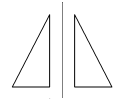 4a  2 (more than 1 and less than 3)1a  F and C2b  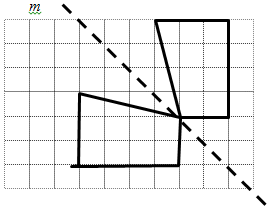 3a 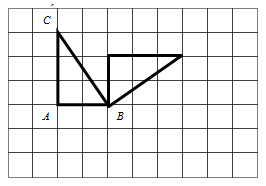 3b  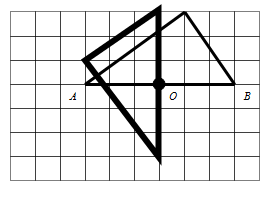 5 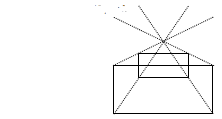 6   a   b   c   d 6 e                           f7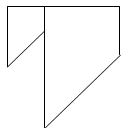 8     1  1  2   5  5  10   4  4  89Accept any 2 clear logical explanations of transformations which exist. Shapes must be CLEARLY explained as well as method of transformation. 